Publicado en  el 12/11/2013 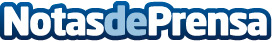 Ramón Sánchez-Ocaña y cuatro reputados científicos protagonizan "¿Cuánto vamos a vivir?", la nueva campaña publicitaria de Banco Sabadell Cuatro reputados científicos y el conocido periodista Ramón Sánchez-Ocaña protagonizan la nueva campaña publicitaria de Banco Sabadell. En esta ocasión, la campaña gira en torno a cuatro conferencias íntegras (que se podrán visionar en www.bancosabadell.com/futuro) en las que los cuatro especialistas de reconocido prestigio responden a la pregunta “¿Cuánto vamos a vivir?” y explican los motivos por los que la esperanza de vida de los españoles se incrementará de forma notable durante los próximos años. Datos de contacto:Banco SabadellNota de prensa publicada en: https://www.notasdeprensa.es/ramon-sanchez-ocana-y-cuatro-reputados_1 Categorias: Finanzas Marketing http://www.notasdeprensa.es